       Норовирусная инфекция: 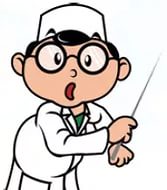 признаки у детей, лечение заболевания в детском возрастеКак известно, малыши тянут все попавшиеся предметы в рот. И такое явление не так опасно, если происходит дома, так как ребенок играет чистыми игрушками. Но данная ситуация может возникнуть на улице, детской площадке, в песочнице и других местах. В этом случае, естественно, никто не даст гарантий относительно чистоты окружающих предметов.Именно поэтому разнообразные кишечные заболевания, в том числе и норовирусная инфекция у детей — достаточно частое явление. Кроме этого, дети часто находятся в коллективе (детские сады, школы, различные кружки), где любая инфекция распространяется достаточно быстро. Что в такой ситуации делать родителям? Прежде всего, ребенка с раннего детства необходимо приучать соблюдать правила гигиены: чаще мыть руки, не брать еду с пола и так далее. Естественно, это не защитит малыша от возникновения инфекции, но поможет в несколько раз снизить риск ее развития. Если возникла норовирусная инфекция у детей, лечение имеет свои особенности, так как у малышей обезвоживание организма происходит гораздо быстрее, чем у взрослых, что может привести к летальному исходу. Родителям необходимо быть предельно внимательными и держать под контролем состояние ребенка. При первых симптомах заболевания малыша необходимо обеспечить достаточным количеством жидкости. С этой целью применяют дробное питье. Ребенку дают по чайной ложке жидкости каждые 15 минут. Предпочтительнее использовать такие средства, как «Регидрон», «Глюкосалан», «Humana Электролит». Если данных препаратов нет, можно давать и минеральную воду, выпустив предварительно газ. Количество жидкости, которое необходимо выпить ребенку в первые 6-8 часов заболевания, составляет приблизительно 10 мл на 1 кг веса для грудных детей, 50-80 мл на 1 кг веса для детей после года. Если у ребенка рвота не прекращается, а потому напоить его нет возможности, да еще при этом состояние малыша ухудшается, незамедлительно звоните в скорую. В больнице опытными специалистами будет проведена необходимая инфузионная терапия. Не последнюю роль при кишечных инфекциях играет диетотерапия. Лечебное питание — постоянный и важный аспект лечения на всех этапах заболевания. На объем и состав пищи оказывает влияние возраст, вес ребенка, характер предыдущих заболеваний. Рациональное питание очень важно для скорейшего восстановления работы кишечника. Помните! Неукоснительное соблюдение правил личной гигиены и своевременное обращение за помощью в медицинское учреждение — главная защита от кишечных заболеваний, особенно это касается детей. Читайте подробнее на FB.ru: http://fb.ru/article/161191/norovirusnaya-infektsiya---chto-eto-takoe-norovirusnaya-infektsiya-simptomyi-diagnostika-i-lechenie